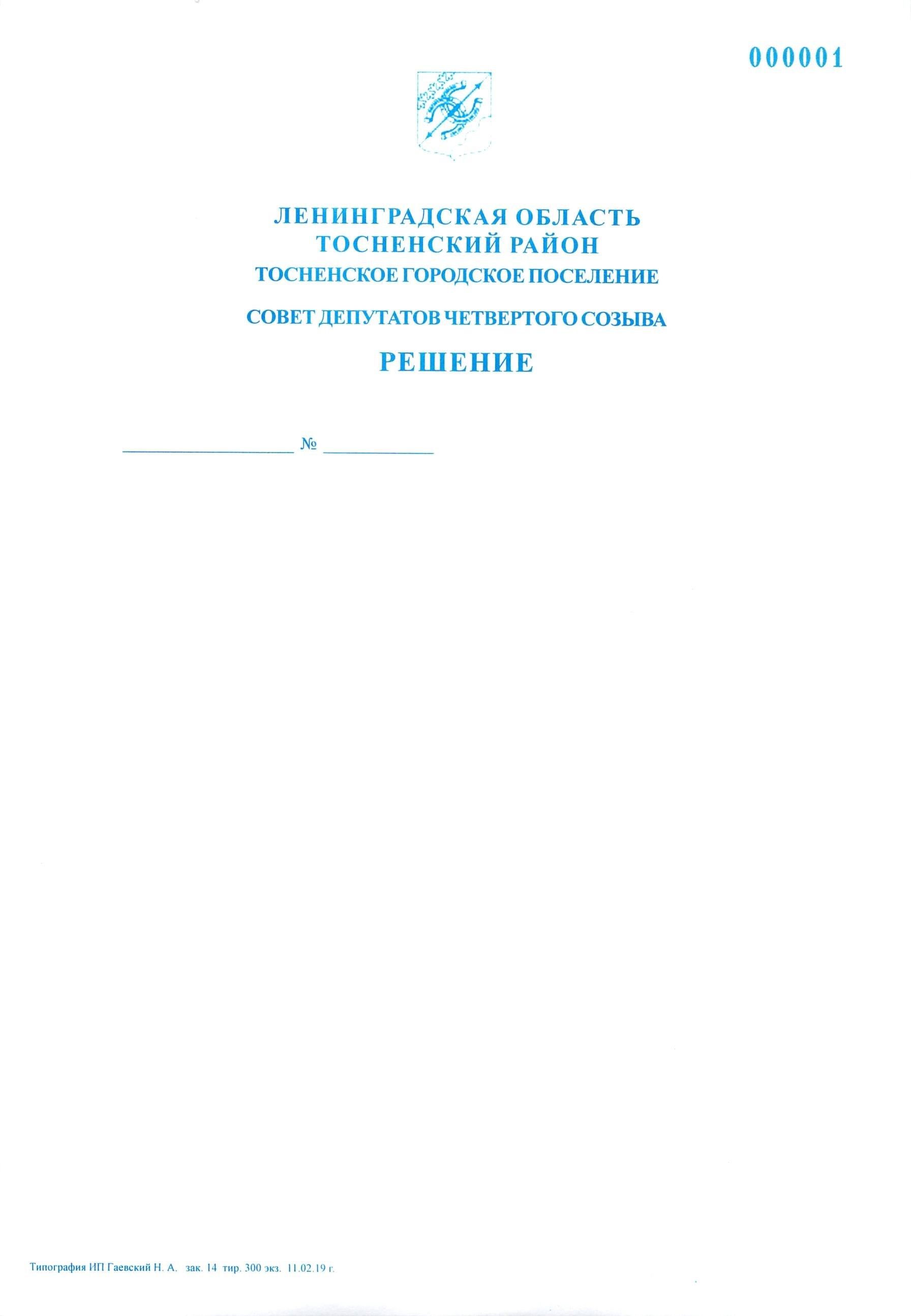         12.09.2019                      1Об избрании секретаря совета депутатовТосненского городского поселенияТосненского района Ленинградской области	В соответствии с Федеральным законом от 06.10.2003 № 131-ФЗ «Об общих принципах организации местного самоуправления в Российской Федерации», Регламентом   работы совета депутатов Тосненского городского поселения Тосненского района Ленинградской области, утвержденным решением совета депутатов Тосненского городского   поселения Тосненского района Ленинградской области от 10.02.2006 №25 (с последующими изменениями, внесенными решениями совета депутатов Тосненского городского поселения Тосненского района Ленинградской области от 14.05.2007 №92, от 28.04.2009 №191, от 19.06.2014 №243, от 20.02.2017 №96), совет депутатов Тосненского городского поселения Тосненского района Ленинградской областиРЕШИЛ:	1. Избрать секретарем совета депутатов Тосненского городского поселения Тосненского района Ленинградской области Бровину Галину Николаевну, депутата совета       депутатов Тосненского городского поселения Тосненского района Ленинградской          области.	2. Аппарату совета депутатов Тосненского городского поселения Тосненского      района Ленинградской области обеспечить официальное опубликование и обнародование настоящего решения.Председательствующий на первом                                                                          Г.Н. Бровиназаседании совета депутатовТосненского городского поселенияТосненского района Ленинградской области,депутат совета депутатов Тосненскогогородского поселения Тосненского районаЛенинградской областиВоробьева Оксана Владимировна, 8(81361)3322918 гв